EK-3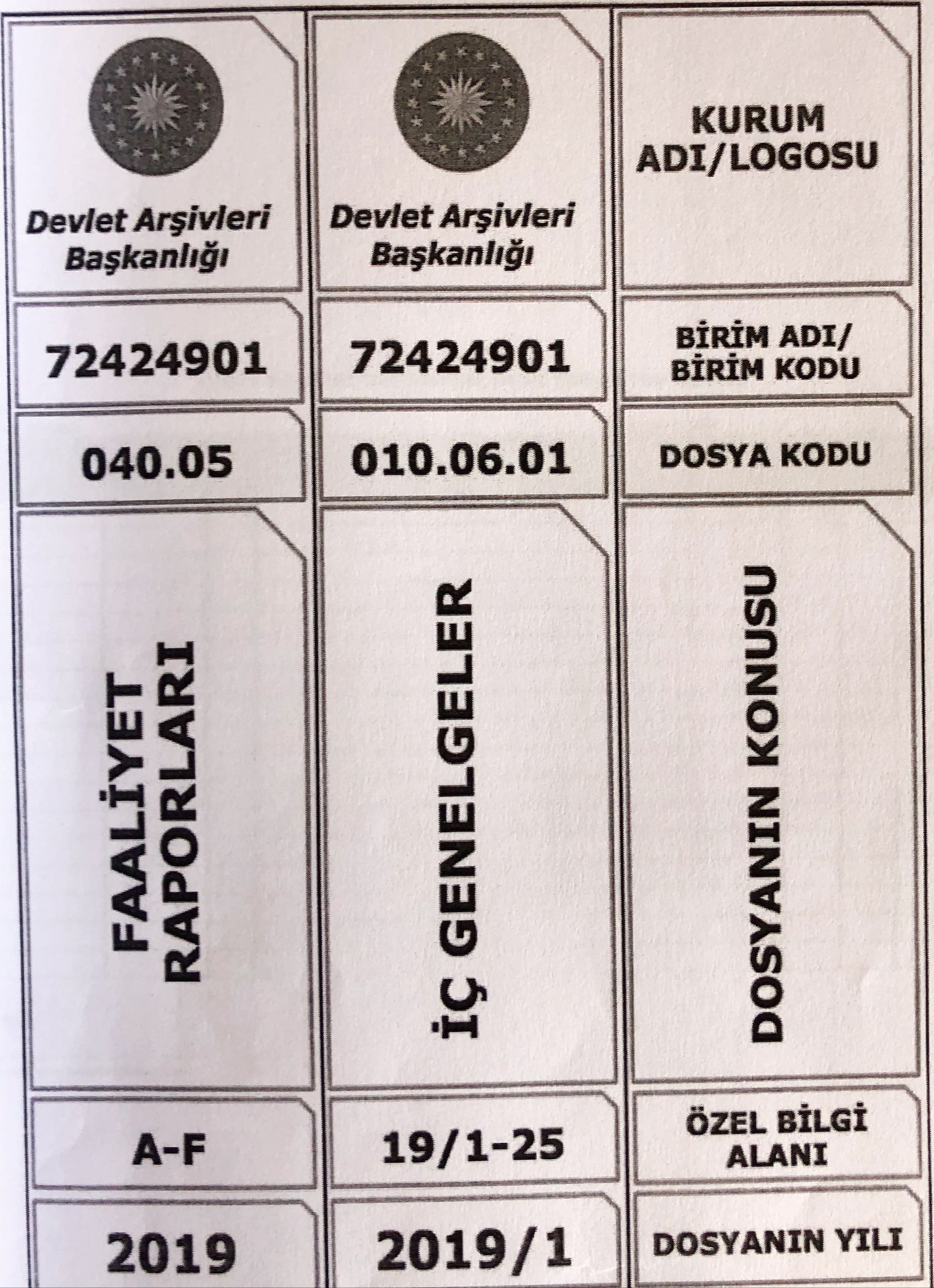 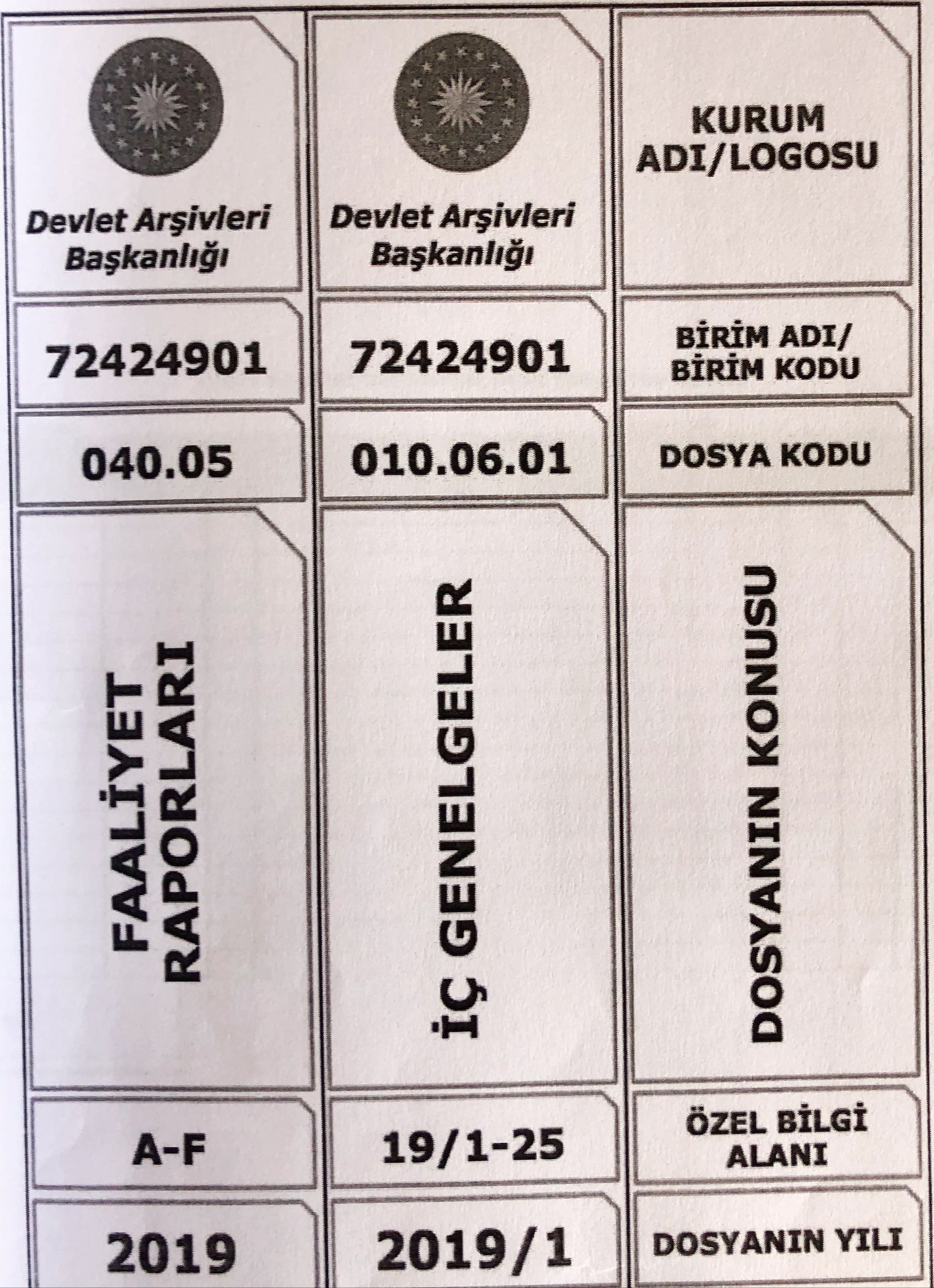 